CỘNG HOÀ XÃ HỘI CHỦ NGHĨA VIỆT NAM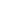 Độc lập - Tự do - Hạnh phúc________________________                                                                Hưng Yên, ngày…..tháng……năm………BÁO CÁO THÀNH TÍCH CÁ NHÂNĐề nghị……………………I. Sơ yếu lý lịch:Họ, tên: ……………………..Năm sinh: ………………….Giới tính (Nam/ Nữ): ……………..Quê quán: ………………….Nơi thường trú: ……………….Chức vụ, đơn vị công tác: …………Năm tham gia công tác:………Làm công tác công đoàn từ năm…….đã giữ chức vụ: …..II. Những thành tích tiêu biểu xuất sắcNhững nội dung cơ bản để viết báo cáo thành tích:- Căn cứ nhiệm vụ được giao của mỗi người để viết báo cáo những thành tích tiêu biểu xuất sắc của những năm tương ứng với hình thức đề nghị khen thưởng. Cần viết ngắn gọn, rõ ràng nhưng thể hiện được đầy đủ nội dung những công việc đã làm và thành tích đạt được, có số liệu cụ thể để chứng minh.- Nếu có sáng kiến, đề xuất thì báo cáo rõ việc nào cá nhân chủ động đề xuất, những công việc nào tham gia thực hiện…III. Những danh hiệu và hình thức đã đạt được1. Danh hiệu thi đua:2. Hình thức khen thưởng:- Kê khai những danh hiệu và hình thức đã được khen thưởng của những năm liền kề với năm đề nghị khen thưởng (số năm kê khai tương ứng với hình thức đề nghị khen thưởng).- Nếu là cán bộ lãnh đạo, quản lý cần kê khai những danh hiệu thi đua, hình thức khen thưởng của đơn vị đã được khen.Cam đoan bản báo cáo thành tích là đúng sự thật.TTNăm họcDanh hiệu thi đuaSố, ngày tháng ban hành quyết địnhTTNăm họcHình thức khen thưởngSố, ngày tháng ban hành quyết địnhXÁC NHẬN CỦA CĐBPNGƯỜI VIẾT BÁO CÁO